De vakantieaccommodatie= een plek waar je slaapt als je op vakantie bent.De caravan= een klein vakantiehuisje op wielen.De stacaravan= een caravan zonder wielen, ze staan steeds op dezelfde plek.De bungalow= een huis met maar 1 verdieping. Het zit niet aan andere huizen vast.De vouwwagen= het zit tussen een tent en een caravan in. Het is een aanhangwagen waar je een tent van kan maken.De tent= een soort huisje van doek en stokken.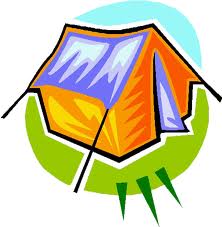 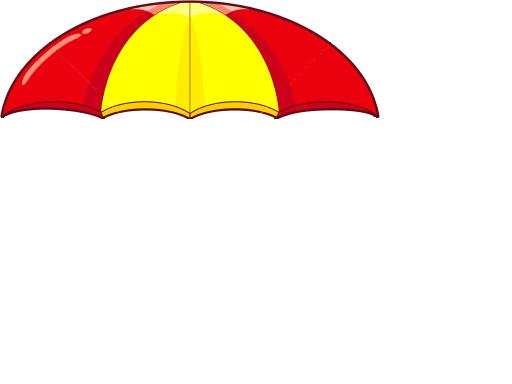 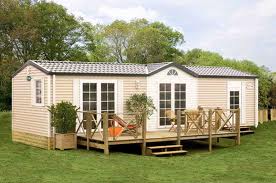 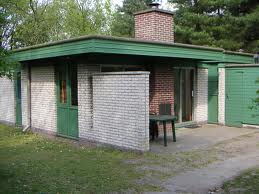 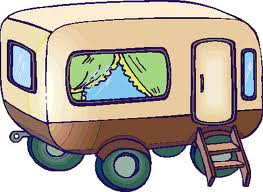 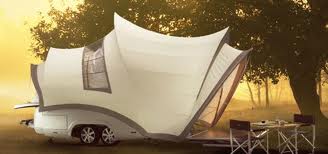 